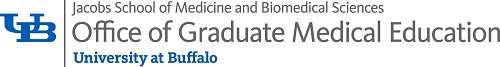 “12 Week Rule”If an International Medical School (IMG) graduate has spent more than 12 weeks of clerkship outside the country of his/her medical school, the medical school must be on the list of approved schools by the New York State Education Department in order to meet criteria for residency training in New York State (available at http://www.op.nysed.gov/prof/med/medlic.htm#cclist under the subheading “Form 2CC”).I have not done MORE THAN 12 weeks of medical school clerkship outside the country of my medical school.Printed Name:		Signature: 	Date:	 Program:		